ՀավելվածՀՀ տնտեսական զարգացման և ներդրումների նախարարի 2019թ.«__________» «____»N ____ - Ն հրամանիՀավելված ՀՀ տնտեսական զարգացման և ներդրումների նախարարի 2016թ. նոյեմբերի 16-ի N1209-Ն հրամանիՎԱՐՉԱՏԱՐԱԾՔԱՅԻՆ ԲԱԺԱՆՄԱՆ ՄԻԱՎՈՐՆԵՐԻԴԱՍԱԿԱՐԳԻՉ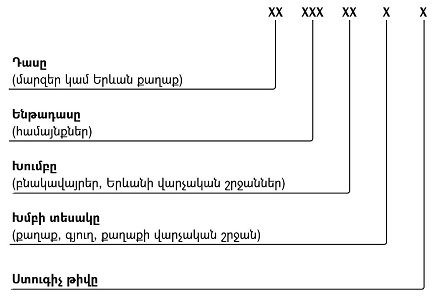 